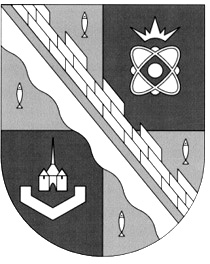                            администрация МУНИЦИПАЛЬНОГО ОБРАЗОВАНИЯ                                             СОСНОВОБОРСКИЙ ГОРОДСКОЙ ОКРУГ  ЛЕНИНГРАДСКОЙ ОБЛАСТИ                             постановление                                                          от 16/12/2021 № 2507Об утверждении Программы профилактикирисков причинения вреда (ущерба) охраняемымзаконом ценностям по муниципальному контролю в сфере благоустройства на территории муниципального образования Сосновоборский городской округЛенинградской области на 2022 годВ соответствии с частью 2 статьи 44 Федерального закона от 31.07.2020 № 248-ФЗ «О государственном контроле (надзоре) и муниципальном контроле в Российской Федерации», Постановлением Правительства РФ от 25.06.2021 № 990 «Об утверждении Правил разработки и утверждения контрольными (надзорными) органами программы профилактики рисков причинения вреда (ущерба) охраняемым законом ценностям», решением совета депутатов муниципального образования Сосновоборский городской округ от 30.11.2021 № 178 «Об утверждении Положения о муниципальном контроле в сфере благоустройства на территории муниципального образования Сосновоборский городской округ Ленинградской области», администрация Сосновоборского городского округа  п о с т а н о в л я е т:1. Утвердить программу профилактики рисков причинения вреда (ущерба) охраняемым законом ценностям по муниципальному контролю в сфере благоустройства на территории муниципального образования Сосновоборский городской округ Ленинградской области на 2022 год (Приложение).2. Отделу по связям с общественностью (пресс-центр) комитета по общественной безопасности и информации администрации (Бастина Е.А.) разместить настоящее постановление на официальном сайте Сосновоборского городского округа, в том числе в разделе «Власть/ Результаты административных проверок/Муниципальный контроль в сфере благоустройства» в течение 5 дней со дня вступления в силу.3. Настоящее постановление вступает в силу со дня подписания.4. Контроль за исполнением настоящего постановления возложить на заместителя главы администрации по безопасности, правопорядку и организационным вопросам 
Колгана А.В.Глава Сосновоборского городского округа 	    М.В. ВоронковУТВЕРЖДЕНА  постановлением  администрации Сосновоборского  городского  округа     от 16/12/2021 № 2507(Приложение)ПРОГРАММАпрофилактики рисков причинения вреда (ущерба) охраняемым законом ценностям по муниципальному контролю в сфере благоустройства на территории муниципального образования Сосновоборский городской округ Ленинградской области на 2022 год Общие положения1. Программа профилактики рисков причинения вреда (ущерба) охраняемым законом ценностям по муниципальному контролю в сфере благоустройства на территории муниципального образования Сосновоборский городской округ Ленинградской области на 2022 год (далее – Программа профилактики) разработана в соответствии с частью 2 статьи 44 Федерального закона от 31.07.2020 № 248-ФЗ «О государственном контроле (надзоре) и муниципальном контроле в Российской Федерации», Постановлением Правительства РФ от 25.06.2021 № 990 «Об утверждении Правил разработки и утверждения контрольными (надзорными) органами программы профилактики рисков причинения вреда (ущерба) охраняемым законом ценностям», решением совета депутатов муниципального образования Сосновоборский городской округ от 30.11.2021 №178 «Об утверждении Положения о муниципальном контроле в сфере благоустройства на территории муниципального образования Сосновоборский городской округ Ленинградской области», в целях организации проведения администрацией муниципального образования Сосновоборский городской округ Ленинградской области (далее – администрация Сосновоборского городского округа, орган муниципального контроля, контрольный орган) профилактики нарушений обязательных требований, установленных федеральными законами и принятыми в соответствии с ними иными нормативными правовыми актами Российской Федерации (далее – обязательные требования), предупреждения возможного нарушения подконтрольными субъектами обязательных требований и снижения рисков причинения ущерба охраняемым законом ценностям, разъяснения подконтрольным субъектам обязательных требований.2. Профилактика рисков причинения вреда (ущерба) охраняемым законом ценностям проводится в рамках осуществления муниципального контроля в сфере благоустройства (далее - муниципальный контроль в сфере благоустройства).3. Программа реализуется в 2022 году и содержит описание текущего состояния муниципального контроля в сфере благоустройства, проект плана мероприятий по профилактике нарушений на 2022 год и показатели оценки реализации Программы профилактики.Раздел 1. Анализ и оценка текущего состояния подконтрольной сферы1.1. В соответствии с Положением о порядке осуществления муниципального контроля в сфере благоустройства на территории муниципального образования Сосновоборский городской округ Ленинградской области, утвержденным решением совета депутатов муниципального образования Сосновоборский городской округ Ленинградской области от 30.11.2021 № 178 (далее - Положение), органом, осуществляющим муниципальный контроль в сфере благоустройства на территории городского округа является администрация Сосновоборского городского округа.Структурным подразделением администрации Сосновоборского городского округа, ответственным за реализацию функции по осуществлению муниципального контроля в сфере благоустройства является отдел муниципального контроля администрации Сосновоборского городского округа. Должностными лицами, уполномоченными на осуществление или участие в осуществлении мероприятий по профилактике рисков причинения вреда (ущерба) охраняемым законом ценностям по муниципальному контролю в сфере благоустройства являются начальник отдела муниципального контроля, главные специалисты отдела муниципального контроля.1.2. Муниципальный контроль в сфере благоустройства осуществляется посредством профилактики нарушений обязательных требований, организации и проведения контрольных мероприятий, принятия предусмотренных законодательством Российской Федерации мер по пресечению, предупреждению и (или) устранению последствий выявленных нарушений обязательных требований. 1.3. Предметом муниципального контроля в сфере благоустройства является соблюдение юридическими лицами, индивидуальными предпринимателями и гражданами (далее - контролируемые лица) обязательных требований, установленных Правилами благоустройства муниципального образования Сосновоборский городской округ Ленинградской области, утвержденными решением Совета депутатов от 25.10.2017 №160 (с учетом изменений и дополнений) (далее - Правила благоустройства), в том числе требований к обеспечению доступности для инвалидов объектов социальной, инженерной и транспортной инфраструктур и предоставляемых услуг, за нарушение которых статьями 9.13, 14.37 Кодекса Российской Федерации об административных правонарушениях от 30.12.2001 № 195-ФЗ, статьями 4.3, 4.5, 4.6-1, 4.9-1, 4.10, 4.11, 4.12, 4.13, 4.14, 4.15 Областного закона Ленинградской области от 02.07.2003 № 47-оз «Об административных правонарушениях» предусмотрена административная ответственность; исполнение решений, принимаемых по результатам контрольных мероприятий.1.4. Объектами муниципального контроля в сфере благоустройства являются:- деятельность, действия (бездействие) контролируемых лиц, в рамках которых должны соблюдаться обязательные требования в сфере благоустройства, в том числе предъявляемые к контролируемым лицам, осуществляющим деятельность, действия (бездействие); - здания, помещения, сооружения, линейные объекты, территории (включая земельные участки), другие объекты, которыми граждане и организации владеют и (или) пользуются в границах муниципального образования Сосновоборский городской округ Ленинградской области.Раздел 2. Цели и задачи Программы профилактики2.1. Основными целями Программы профилактики являются:- устранение условий, причин и факторов, способных привести к нарушениям обязательных требований и (или) причинению вреда (ущерба) охраняемым законом ценностям;- создание условий для доведения обязательных требований до контролируемых лиц, повышение информированности о способах их соблюдения;- снижение административной нагрузки на контролируемые лица;- создание мотивации к добросовестному поведению контролируемых лиц;- снижение уровня ущерба охраняемым законом ценностям.2.2. Задачами Программы профилактики являются:- укрепление системы профилактики нарушений рисков причинения вреда (ущерба) охраняемым законом ценностям, укрепление системы профилактики нарушений обязательных требований;- выявление причин, факторов и условий, способствующих нарушениям обязательных требований, разработка мероприятий, направленных на их устранение;- повышение правосознания и правовой культуры юридических лиц, индивидуальных предпринимателей и граждан;- оценка возможной угрозы причинения, либо причинения вреда жизни, здоровью граждан, выработка и реализация профилактических мер, способствующих ее снижению;- выявление факторов угрозы причинения, либо причинения вреда жизни, здоровью граждан, причин и условий, способствующих нарушению обязательных требований, определение способов устранения или снижения угрозы. Раздел 3. Перечень профилактических мероприятий, сроки (периодичность) их проведенияРаздел 4. Показатели результативности и эффективности программы профилактикиРезультатом реализации Программы профилактики является предупреждение нарушений обязательных требований, соблюдение которых оценивается при осуществлении муниципального контроля в сфере благоустройства.Эффективность Программы профилактики оценивается по отчетным показателям. Отчетные показатели отражаются в Программе профилактики на плановый период по итогам календарного года.Программа профилактики считается эффективной в случае, если все мероприятия, запланированные на отчетный год, выполнены в полном объеме. Если реализация Программы профилактики не отвечает вышеуказанному критерию, уровень эффективности ее реализации признается неудовлетворительным.Оценка эффективности реализации программы по итогам года осуществляется по следующим показателям:Для оценки эффективности и результативности программы используются следующие показатели:№ п/п Наименование мероприятия Срок исполнения Структурное подразделение, ответственное за реализацию;должностные лица, ответственные за реализацию мероприятия 1. ИнформированиеПостоянно.Посредством размещения сведений, предусмотренных частью 3 статьи 46 Закона № 248-ФЗ на официальном сайте в сети «Интернет»: https://sbor.ru/ (далее – официальный сайт), в средствах массовой информации, через личные кабинеты контролируемых лиц в государственных информационных системах (при их наличии) и в иных формах.Размещенные сведения на указанном официальном сайте поддерживаются в актуальном состоянии. Отдел муниципального контроля администрации;- главный специалист отдела муниципального контроля Ким Мария Андреевна2.КонсультированиеПостоянно, по запросу.Консультирование контролируемых лиц и их представителей осуществляется инспекторами по следующим вопросам:1) порядка проведения контрольных мероприятий;2) периодичности проведения контрольных мероприятий;3) порядка принятия решений по итогам контрольных мероприятий;4) порядка обжалования решений контрольного органа.Консультирование контролируемых лиц осуществляется:1) в виде устных разъяснений по телефону, посредством видео-конференц-связи, на личном приеме либо в ходе проведения профилактического мероприятия, контрольного мероприятия и не должно превышать 10 минут.2) посредством размещения на официальном сайте письменного разъяснения по однотипным обращениям (более 5 однотипных обращений) контролируемых лиц и их представителей, подписанного уполномоченным должностным лицом контрольного органа.Контрольный орган не предоставляет контролируемым лицам и их представителям в письменной форме информацию по вопросам устного консультирования. Контролируемое лицо вправе направить запрос о предоставлении письменного ответа в сроки, установленные Федеральным законом от 02.05.2006 № 59-ФЗ «О порядке рассмотрения обращений граждан Российской Федерации». Письменное консультирование контролируемых лиц и их представителей осуществляется по вопросу порядка обжалования решений контрольного органа.Информация о месте приема, а также об установленных для приема днях и часах размещается на официальном сайте администрации Сосновоборского городского округа в сети «Интернет»: http://www.sbor.ru.Должностными лицами, уполномоченными осуществлять контроль, ведется журнал учета консультирований, форма которого утверждается постановлением администрации Сосновоборского городского округа Ленинградской области.Консультирование осуществляется без взимания платы. Отдел муниципального контроля администрации;- начальник отдела муниципального контроля Кенкеч Татьяна Владимировна,- главные специалисты отдела муниципального контроля Ушакова Наталья Михайловна, Ким Мария Андреевна3.Объявление предостереженияПредостережение о недопустимости нарушения обязательных требований и предложение принять меры по обеспечению соблюдения обязательных требований объявляются контролируемому лицу в случае наличия у администрации Сосновоборского городского округа сведений о готовящихся нарушениях обязательных требований или признаках нарушений обязательных требований и (или) в случае отсутствия подтверждения данных о том, что нарушение обязательных требований причинило вред (ущерб) охраняемым законом ценностям либо создало угрозу причинения вреда (ущерба) охраняемым законом ценностям. Предостережения объявляются (подписываются) руководителем (заместителем руководителя) органа муниципального контроля не позднее 30 дней со дня получения указанных сведений. Предостережение оформляется в письменной форме, утвержденной приказом Минэкономразвития России от 31.03.2021 № 151 «О типовых формах документов, используемых контрольным (надзорным) органом» или в форме электронного документа и направляется в адрес контролируемого лица. Объявляемые предостережения регистрируются инспектором в журнале учета предостережений с присвоением регистрационного номера. Форма журнала учета предостережений утверждается постановлением администрации Сосновоборского городского округа.Контролируемое лицо в течение десяти рабочих дней со дня получения предостережения вправе подать в контрольный орган возражение в отношении предостережения. Возражение в отношении предостережения рассматривается администрацией Сосновоборского городского округа в течение 15 рабочих дней со дня получения. В результате рассмотрения возражения контролируемому лицу в письменной форме или в форме электронного документа направляется ответ с информацией о согласии или несогласии с возражением с соответствующей отметкой в журнале учета объявленных предостережений.Отдел муниципального контроля администрации;- начальник отдела муниципального контроля Кенкеч Татьяна Владимировна,- главные специалисты отдела муниципального контроля Ушакова Наталья Михайловна, Ким Мария Андреевна. № п/пНаименование показателя1.Полнота информации, размещенной на официальном сайте контрольного органа в сети «Интернет» в соответствии с частью 3 статьи 46 Федерального закона от 31 июля 2021 г. № 248-ФЗ «О государственном контроле (надзоре) и муниципальном контроле в Российской Федерации»2.Удовлетворенность контролируемых лиц и их представителями консультированием контрольного (надзорного) органа3.Обоснованность направления подконтрольным субъектам предостережений о недопустимости нарушения обязательных требований№ п/пНаименование показателяВеличина1.Полнота информации, размещенной на официальном сайте контрольного органа в сети «Интернет» в соответствии с частью 3 статьи 46 Федерального закона от 31 июля 2021 г. № 248-ФЗ «О государственном контроле (надзоре) и муниципальном контроле в Российской Федерации»100 %2.Удовлетворенность контролируемых лиц и их представителями консультированием контрольного (надзорного) органа100 % от числа обратившихся3.Обоснованность объявления подконтрольным субъектам предостережений о недопустимости нарушения обязательных требований100 %Показатель 60% и менее61-85%86-99%100% ЭффектНедопустимыйНизкийПлановыйЭффективный